
Инструкция по сборке цветника – “РОМАШКА”.       Подробное ознакомление с данной инструкцией позволит Вам правильно установить наш цветник  и без проблем пользоваться им много лет. Цветник состоит из пластиковых каркасов и  крепежа. Для установки ярусного цветника  необходимо иметь подготовленную горизонтальную площадку.Цветник ромашка состоит из: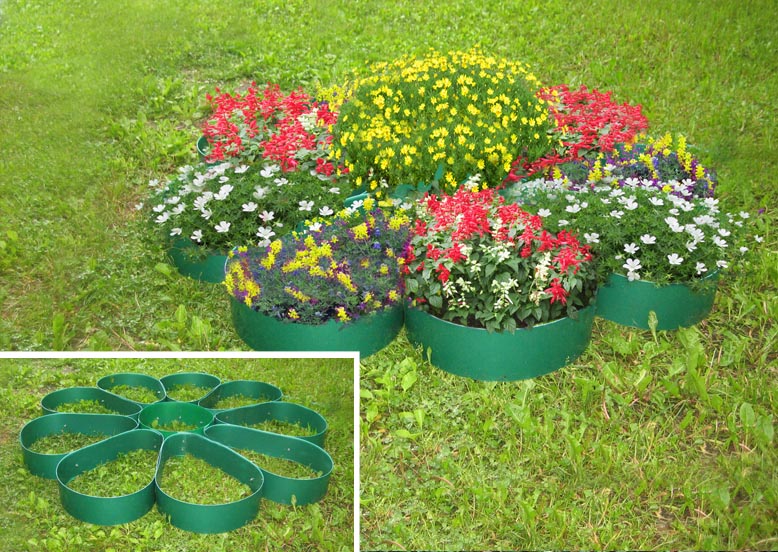 Центральный круг9 лепестков18 болта и гайки9 пластиковых клипсСборка ярусного цветника.Развернуть центр ромашки.В месте соединения центра ромашки и лепестка, там где получается четыре слоя пластмассы, закрепите двумя болтами с гайками, остальные части закрепляются пластиковыми клипсами.засыпьте землю в цветникПластиковый каркас ярусного цветника не требует ухода, устойчив к морозам и  ультрафиолету,  абсолютно экологически безвреден и прослужит Вам не менее 15-20лет.Инструкция по сборке цветника – “РОМАШКА”.       Подробное ознакомление с данной инструкцией позволит Вам правильно установить наш цветник  и без проблем пользоваться им много лет. Цветник состоит из пластиковых каркасов и  крепежа. Для установки ярусного цветника  необходимо иметь подготовленную горизонтальную площадку.Цветник ромашка состоит из:Центральный круг9 лепестков18 болта и гайки9 пластиковых клипсСборка ярусного цветника.Развернуть центр ромашки.В месте соединения центра ромашки и лепестка, там где получается четыре слоя пластмассы, закрепите двумя болтами с гайками, остальные части закрепляются пластиковыми клипсами.засыпьте землю в цветникПластиковый каркас ярусного цветника не требует ухода, устойчив к морозам и  ультрафиолету,  абсолютно экологически безвреден и прослужит Вам не менее 15-20лет.